Annual Membership/Reorganization Meeting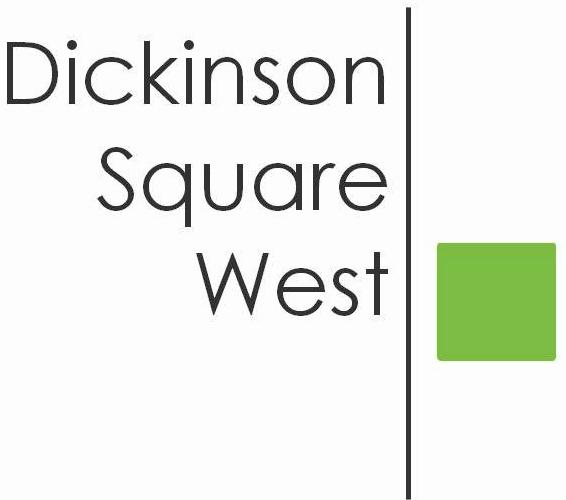 Tuesday October 9, 2018Mt. Moriah, 410 Wharton St.MINUTES6:30 pm Heather Davis called the meeting to Order and welcomed everyoneRoll Call: Jacleen Mowery, Chris Brick, Courtney Bieberfeld, Jamie McCrone, Lily Goodspeed, Matt Scheller. Absent: Josephine O. Rivera, Ted Savage.6:35 pm Annual Membership/Reorganization Business		Propose 2018 Amendments to the DSWCA BylawsLarry Riegel collected the votes for the proposed revisions to the DSWCA Bylaws. The amendments to the Bylaws were approved.Establish committees and committee chairsBeautification Committee: Courtney Bieberfeld informed the Community that a space has been secured for monthly meetings. A scheduled would be published upon confirmation.Zoning Committee: Larry Reigel shared that there would be two decisions forthcoming. One was on 1305 S. 5th Street who is asking for a second curb to be cut. The Committee has yet to reach a decision on 410 Moore St. Zoning meets every fourth Tuesday of the month.If residents are interested in forming other committees, they can reach out to the Board.Review Board Meeting & Community Meeting schedule/frequency. The Board approved the meeting schedule as outlined below.2018: 11/13, 12/112019: 1/8, 2/12, 3/12, 4/9, 5/14, 6/11, 7/9, 8/13, 9/10, 10/8, 11/13, 12/106:50 pm Old Business & Committee ReportsGet Involved Fair was a success! New website progress. Jamie reported that the site hosting was paid for and the developer was transferring the site to the new hosting. The goal is to launch the site by the end of fall 2018.	Beautification Safety Vests ordered on 10/4/18. Courtney indicated that she hopes to have them printed in time for the fall clean up.Fall Clean Up. The Board and residents discussed focusing on 5th Street and selecting a location to table within the newly expanded boundaries (such as Dudley, Hoffman, or Mifflin).			Zoning - Larry indicated that there are ongoing complaints regarding parking in the driveways along 5th Street. Larry requested the Civic write a letter in support of the complaints that have already been filed. Heather agreed to write to the Police Captain and cc Councilman Squilla’s office.Fundraising. Heather indicated there was no report and anticipate more to come with the holiday season.7:00 pm New Business & Upcoming DSWCA EventsSacks Playground Dog Park. Heather informed the Board that there would be an offline meeting with Ben Block to discuss the potential dog park and the Civic’s involvement.		Halloween Trick or Treating Safe Corridor to occur Wednesday 10/31/18, 5:30 - 8:30 pm, 1600 block of S Lawrence St. The Civic will have a table for sign ups and help promote the event.2nd Annual Fall Cleanup to be held Saturday 11/10/18, 9:00 am - 12:00 pm, along 5th Street.2nd Annual Holiday House Decorating Contest will occur. More details to come.			2nd Annual Christmas Caroling will accompany the Holiday House Decorating Contest.					19147/19148 RCO/Civic Board Mixer coordinated by Bella Vista Neighbors AssociationWednesday, 11/7/18, 5:30 - 7:30 pm, Fleisher Art Memorial, 719 Catharine St. Heather shared information with the Board about the event. Jamie and Courtney indicated they would be attending.7:10 pm Approving July Meeting Minutes. Jamie moved, and Chris seconded, to approve the Civic Association’s July meeting minutes. The motion passed unanimously (7-0-0).7:15 pm Adjournment. Jamie moved, and Lily seconded, to adjourn the meeting at 7:15 p.m. The motion passed unanimously (7-0-0).